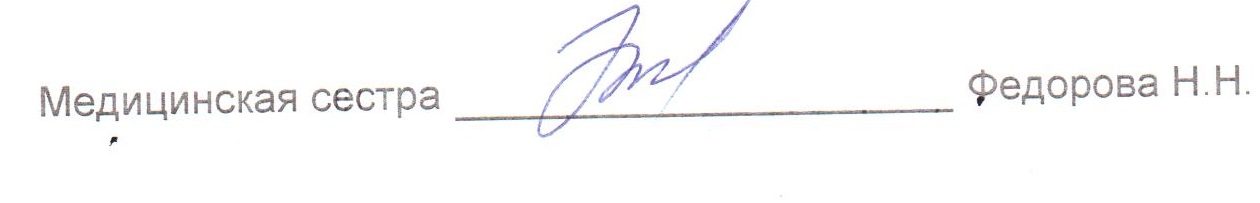 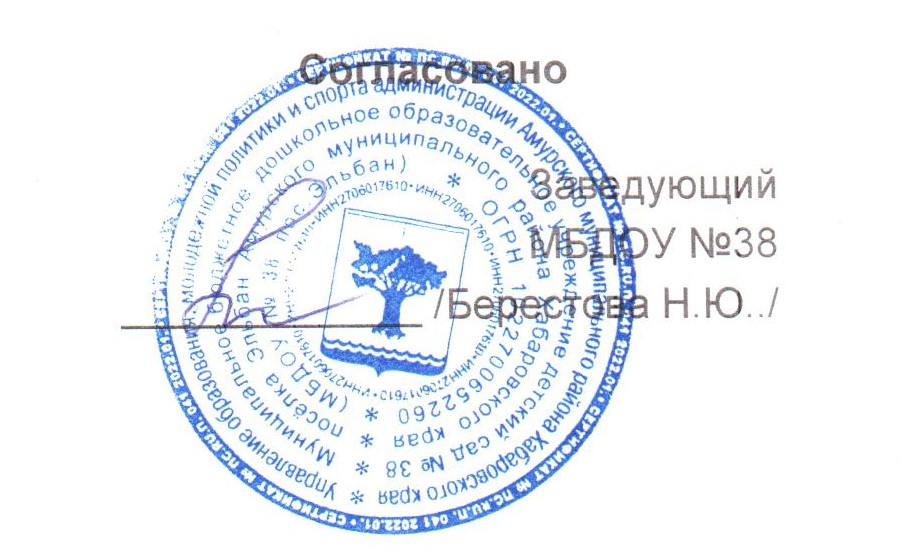 МЕНЮМЕНЮМЕНЮМЕНЮ2 апреля 2024 г.2 апреля 2024 г.2 апреля 2024 г.2 апреля 2024 г.2 апреля 2024 г.2 апреля 2024 г.2 апреля 2024 г.2 апреля 2024 г.2 апреля 2024 г.Сад 12 часовСад 12 часовСад 12 часовСад 12 часовСад 12 часовСад 12 часовСад 12 часовСад 12 часовСад 12 часовСад 12 часовСад 12 часовСад 12 часовСад 12 часовСад 12 часовСад 12 часовСбор-
ник
рецеп-
турСбор-
ник
рецеп-
тур№
техн.
картыНаименование блюдаНаименование блюдаНаименование блюдаНаименование блюдаВыходВыходХимический составХимический составХимический составХимический составХимический составХимический составЭнерге-
тическая
ценность,
ккалВита-
мин
С, мгСбор-
ник
рецеп-
турСбор-
ник
рецеп-
тур№
техн.
картыНаименование блюдаНаименование блюдаНаименование блюдаНаименование блюдаВыходВыходБелки, гБелки, гЖиры, гЖиры, гЖиры, гУгле-
воды, гЭнерге-
тическая
ценность,
ккалВита-
мин
С, мгЗавтракЗавтракЗавтракЗавтракЗавтракЗавтракЗавтракЗавтракЗавтракЗавтракЗавтракЗавтракЗавтракЗавтракЗавтракЗавтракЗавтрак20082008214ОМЛЕТ НАТУРАЛЬНЫЙОМЛЕТ НАТУРАЛЬНЫЙОМЛЕТ НАТУРАЛЬНЫЙОМЛЕТ НАТУРАЛЬНЫЙ17517511,111,112,312,312,312,52070,22008200813МАСЛО (ПОРЦИЯМИ)МАСЛО (ПОРЦИЯМИ)МАСЛО (ПОРЦИЯМИ)МАСЛО (ПОРЦИЯМИ)554,14,14,137020082008ХЛЕБ ПШЕНИЧНЫЙХЛЕБ ПШЕНИЧНЫЙХЛЕБ ПШЕНИЧНЫЙХЛЕБ ПШЕНИЧНЫЙ4040330,20,20,219,5920к/кк/кк/кЧАЙ С МОЛОКОМЧАЙ С МОЛОКОМЧАЙ С МОЛОКОМЧАЙ С МОЛОКОМ1801802,62,62,82,82,819,1930,5ИтогоИтогоИтогоИтогоИтогоИтогоИтого40040016,716,719,419,419,451,14290,7II ЗавтракII ЗавтракII ЗавтракII ЗавтракII ЗавтракII ЗавтракII ЗавтракII ЗавтракII ЗавтракII ЗавтракII ЗавтракII ЗавтракII ЗавтракII ЗавтракII ЗавтракII ЗавтракII Завтрак20082008442СОК ФРУКТОВЫЙСОК ФРУКТОВЫЙСОК ФРУКТОВЫЙСОК ФРУКТОВЫЙ1501500,50,500010,1462ИтогоИтогоИтогоИтогоИтогоИтогоИтого1501500,50,500010,1462ОбедОбедОбедОбедОбедОбедОбедОбедОбедОбедОбедОбедОбедОбедОбедОбедОбед2008200851ВИНЕГРЕТ ОВОЩНОЙВИНЕГРЕТ ОВОЩНОЙВИНЕГРЕТ ОВОЩНОЙВИНЕГРЕТ ОВОЩНОЙ50501,11,13,93,93,95,2703,52008200884ЩИ ИЗ СВЕЖЕЙ КАПУСТЫ С
КАРТОФЕЛЕМ И СМЕТАНОЙЩИ ИЗ СВЕЖЕЙ КАПУСТЫ С
КАРТОФЕЛЕМ И СМЕТАНОЙЩИ ИЗ СВЕЖЕЙ КАПУСТЫ С
КАРТОФЕЛЕМ И СМЕТАНОЙЩИ ИЗ СВЕЖЕЙ КАПУСТЫ С
КАРТОФЕЛЕМ И СМЕТАНОЙ1801801,71,74,94,94,97,38610,720082008335ПЮРЕ КАРТОФЕЛЬНОЕПЮРЕ КАРТОФЕЛЬНОЕПЮРЕ КАРТОФЕЛЬНОЕПЮРЕ КАРТОФЕЛЬНОЕ1301302,42,45,15,15,129,41359,320082008316КОТЛЕТЫ РУБЛЕНЫЕ ИЗ КУР,
ЗАПЕЧЕННЫЕ С СОУСОМ
МОЛОЧНЫМКОТЛЕТЫ РУБЛЕНЫЕ ИЗ КУР,
ЗАПЕЧЕННЫЕ С СОУСОМ
МОЛОЧНЫМКОТЛЕТЫ РУБЛЕНЫЕ ИЗ КУР,
ЗАПЕЧЕННЫЕ С СОУСОМ
МОЛОЧНЫМКОТЛЕТЫ РУБЛЕНЫЕ ИЗ КУР,
ЗАПЕЧЕННЫЕ С СОУСОМ
МОЛОЧНЫМ1001002,42,47,67,67,610,71180,720082008ХЛЕБ РЖАНО-ПШЕНИЧНЫЙХЛЕБ РЖАНО-ПШЕНИЧНЫЙХЛЕБ РЖАНО-ПШЕНИЧНЫЙХЛЕБ РЖАНО-ПШЕНИЧНЫЙ50503,33,30,60,60,621,5101020082008402КОМПОТ ИЗ СМЕСИ СУХОФРУКТОВКОМПОТ ИЗ СМЕСИ СУХОФРУКТОВКОМПОТ ИЗ СМЕСИ СУХОФРУКТОВКОМПОТ ИЗ СМЕСИ СУХОФРУКТОВ18018017,5700ИтогоИтогоИтогоИтогоИтогоИтогоИтого6906907,67,620,520,520,570,158024,2ПолдникПолдникПолдникПолдникПолдникПолдникПолдникПолдникПолдникПолдникПолдникПолдникПолдникПолдникПолдникПолдникПолдник20122012400МОЛОКО КИПЯЧЕНОЕМОЛОКО КИПЯЧЕНОЕМОЛОКО КИПЯЧЕНОЕМОЛОКО КИПЯЧЕНОЕ2002005,65,66,26,26,29,11161к/кк/кк/кВАТРУШКА С ПОВИДЛОМВАТРУШКА С ПОВИДЛОМВАТРУШКА С ПОВИДЛОМВАТРУШКА С ПОВИДЛОМ50503,33,31,91,91,932,61500ИтогоИтогоИтогоИтогоИтогоИтогоИтого4504507,97,966640,12661УжинУжинУжинУжинУжинУжинУжинУжинУжинУжинУжинУжинУжинУжинУжинУжинУжин20122012205МАКАРОННЫЕ ИЗДЕЛИЯ
ОТВАРНЫЕ С МАСЛОММАКАРОННЫЕ ИЗДЕЛИЯ
ОТВАРНЫЕ С МАСЛОММАКАРОННЫЕ ИЗДЕЛИЯ
ОТВАРНЫЕ С МАСЛОММАКАРОННЫЕ ИЗДЕЛИЯ
ОТВАРНЫЕ С МАСЛОМ1551554,54,54,54,54,528,5173020122012254РЫБА,  ЗАПЕЧЕННАЯ С ЯЙЦОМРЫБА,  ЗАПЕЧЕННАЯ С ЯЙЦОМРЫБА,  ЗАПЕЧЕННАЯ С ЯЙЦОМРЫБА,  ЗАПЕЧЕННАЯ С ЯЙЦОМ10010014,114,110,210,210,25,51290,920082008ХЛЕБ ПШЕНИЧНЫЙХЛЕБ ПШЕНИЧНЫЙХЛЕБ ПШЕНИЧНЫЙХЛЕБ ПШЕНИЧНЫЙ40402,62,60,20,20,217,180020082008441НАПИТОК ИЗ ПЛОДОВ ШИПОВНИКАНАПИТОК ИЗ ПЛОДОВ ШИПОВНИКАНАПИТОК ИЗ ПЛОДОВ ШИПОВНИКАНАПИТОК ИЗ ПЛОДОВ ШИПОВНИКА1801800,60,60,20,20,225,69749ИтогоИтогоИтогоИтогоИтогоИтогоИтого47547521,821,815,115,115,176,747949,9ВсегоВсегоВсегоВсегоВсегоВсегоВсегоВсегоВсего5454616161248180076